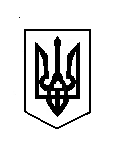 ВЕРБСЬКА СІЛЬСЬКА РАДАХХХХ сесія VIIІ скликанняР І Ш Е Н Н Я 05 вересня 2023 року									№ 1068Розглянувши заяву гр. Михальчук Ольги Володимирівни, Михальчука Анатолія Володимировича, що проживають в м. Рівне про затвердження технічної документації  із землеустрою щодо встановлення (відновлення) меж земельної ділянки в натурі (на місцевості) для будівництва і обслуговування житлового будинку, господарських будівель і споруд (присадибна ділянка) площею 0,2500 га в с. Стовпець по вул. Шевченка, 1 та передачу земельної ділянки у спільну сумісну власність, керуючись пунктом 34 частини першої статті 26 Закону України „Про місцеве самоврядування в Україні”, статей 12, 40, 81-в, 116-а, 118, 120, 121, 126 Земельного Кодексу України”, ст.50 Закону України «Про землеустрій», Вербська сільська радаВИРІШИЛА:1. Затвердити Михальчук Ользі Володимирівні, Михальчуку Анатолію Володимировичу технічну документацію із землеустрою щодо встановлення (відновлення) меж земельної ділянки в натурі (на місцевості) для будівництва і обслуговування житлового будинку, господарських будівель і споруд (присадибна ділянка) площею 0,2500 га із земель житлової та громадської забудови, що розташована за адресою: с. Стовпець, вулиця Шевченка, 1 кадастровий номер земельної ділянки 5621688500:02:001:0184.2. Передати безоплатно у спільну сумісну власність Михальчук Ользі Володимирівні, Михальчуку Анатолію Володимировичу земельну ділянку для будівництва і обслуговування житлового будинку, господарських будівель і споруд (присадибна ділянка) площею 0,2500 га із земель житлової та громадської забудови, що розташована за адресою: с. Стовпець вулиця Шевченка, 1 кадастровий номер земельної ділянки 5621688500:02:001:0184.3. Михальчук Ользі Володимирівні та Михальчуку Анатолію Володимировичу  здійснити оформлення права власності  на земельну ділянку відповідно до Закону України «Про державну реєстрацію речових прав на нерухоме майно та їх обтяжень».4. Власникам земельної ділянки використовувати її із дотриманням положень статей  90, 91 Земельного Кодексу України.5. Контроль за виконанням цього рішення покласти на постійну комісію з питань земельних відносин, природокористування, планування території, будівництва, архітектури, охорони пам’яток, історичного середовища та благоустрою (голова комісії – Богдан СВІНТОЗЕЛЬСЬКИЙ).Сільський голова					Каміла КОТВІНСЬКАПро затвердження технічної  документації із землеустрою щодо   встановлення (відновлення) меж земельної ділянки в натурі (на місцевості) для будівництва і обслуговування житлового будинку, господарських будівель і споруд (присадибна ділянка) та передачу її у спільну сумісну власність  Михальчук О.В., Михальчуку А.В.